PLANTILLA DE CASO DE NEGOCIO DE PROYECTO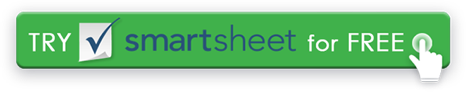 TABLA DE CONTENIDO DE BUSINESS CASERESUMEN EJECUTIVOPresente brevemente el proyecto y la razón para embarcarse en el proyecto. Resuma lo que se requiere para ejecutar con éxito el proyecto. Esto debería tomar a un lector unos cinco minutos para leer y debe proporcionarle toda la información que necesita para tener una visión general sólida del proyecto y sus requisitos.VISIÓN GENERALVISIÓNDescriba en una línea los beneficios previstos del proyecto propuesto.OBJETIVO ESTRATÉGICODescriba cómo su proyecto contribuye a los planes estratégicos de la organización.EL CASO DE NEGOCIOPROPÓSITO DEL CASO DE NEGOCIODescriba qué preguntas sobre el proyecto resolverá el caso de negocio.PATROCINADOR DE CASOS DE NEGOCIONombra al individuo, departamento o grupo que patrocina el caso de negocio.Panorama económico y empresarial y declaración de problemasProporcione evidencia del beneficio de su proyecto. Justifique su proyecto en términos del panorama empresarial y económico, y describa cómo la solución actual satisface las necesidades comerciales o no las satisface. Detallar la brecha entre los objetivos de negocio y lo que logra la solución actual.Supuestos y restriccionesDetallar los supuestos clave, como la financiación prevista, y las limitaciones, como la necesidad de equipo especial o recursos técnicos.Alternativas viablesProporcione una visión general de las opciones distintas de la solución propuesta. En los casos de negocios, una opción puede ser mantener el status quo.Para cada opción, se debe proporcionar la siguiente información:   ● Beneficios y desventajas  ● Costos: Incluya los costos totales de todos los entregables, amortiguadores de riesgos y actividades de gestión de proyectos, así como todos los demás costos directos e indirectos.  ● Riesgos: Incluya riesgos tales como pérdida de demanda del cliente, problemas de equipos e instalaciones, falta de fianzas de seguros, cambios regulatorios y cualquier otro riesgo pertinente.  ● Impacto de las partes interesadas: Para algunos criterios, no existe una evaluación numérica (por ejemplo, costo o tiempo). Para cada opción, asigne un número para indicar el nivel de impacto de       cada parte interesada, y luego sumar las calificaciones.OPCIÓN 1OPCIÓN 2OPCIÓN 3COMPARACIÓN DE OPCIONESResuma los detalles de cada opción en una tabla.RESUMEN DE LAS OPCIONES POR PARTE INTERESADAIncorporar las calificaciones de las partes interesadas para cada opción.OPCIÓN RECOMENDADADescriba la opción preferida derivada del análisis anterior.PLAN DE IMPLEMENTACIÓNUtilice la opción recomendada para describir cómo se gestionará el proyecto. En esta sección se describe el alcance del proyecto potencial.TÍTULO DEL PROYECTOAsigne al proyecto un nombre claro y descriptivo. Considere cualquier convención de nomenclatura para su organización, como los formatos de numeración.RESULTADOS E INDICADORES CLAVE DE RENDIMIENTOUtilizando la información de la sección de análisis, describa los resultados y entregables esperados, las fechas de entrega, los criterios para medir el éxito y quién es responsable de lograr los resultados. Describa los resultados como elementos, servicios o procesos tangibles nuevos o modificados, y describa qué clientes, ya sean internos o externos, usarán el producto y qué beneficio se acumula.PLAN DE TRABAJODescriba cómo se ejecutará el proyecto. Incluír:  ● Fases del proyecto de alto nivel ● Los entregables y las fechas de finalización objetivo ● El costo en dólares para llevar a cabo el plan ● El personal y la experiencia requeridosPRESUPUESTOProporcionar un presupuesto de proyecto de alto nivel.RECURSOS ADICIONALESDescriba otros recursos necesarios, como equipo, recursos humanos o espacio adicional de oficina o laboratorio.marco de gestión de proyectosGOBERNANZAEnumere las partes responsables y su información de contacto.El Gerente de Proyecto es responsable de administrar la implementación del proyecto.   El patrocinador del proyecto es responsable de garantizar que el proyecto se complete.  También puede describir su equipo de proyecto, equipos de revisión y consultores de calidad.GESTIÓN DE LA CALIDADSi es necesario, describa el enfoque de gestión de la calidad, como las metodologías y normas aprobadas, la gestión de cambios y problemas, y el proceso de revisión y aceptación.REVISIÓN POSTERIOR A LA ACCIÓNDescriba cómo se informará al equipo y a las partes interesadas después del cierre del proyecto y cómo se capturarán las lecciones aprendidas.ANÁLISIS DEL RIESGOComplete la hoja de trabajo a continuación detallando los principales riesgos. Complete la hoja de cálculo para cada opción.  CLAVE DE CALIFICACIÓNUtilice la clave para calcular el efecto combinado de PROBABILIDAD y SERIEDAD. Una puntuación total más baja representa un menor riesgo.HOJA DE TRABAJO DE RIESGOOPCIÓN:  HISTORIAL DE VERSIONESHISTORIAL DE VERSIONESHISTORIAL DE VERSIONESHISTORIAL DE VERSIONESHISTORIAL DE VERSIONESVERSIÓNAPROBADO PORFECHA DE REVISIÓNDESCRIPCIÓN DEL CAMBIOAUTORPREPARADO PORTÍTULOFECHAAPROBADO PORTÍTULOFECHADESCRIPCIÓN DE LA OPCIÓNBENEFICIOSDESVENTAJASCOSTOSRIESGOSIMPACTO DE LAS PARTES INTERESADASIMPACTO POSITIVOIMPACTO POSITIVOIMPACTO POSITIVOIMPACTO NEGATIVOIMPACTO NEGATIVOIMPACTO NEGATIVOINTERESADOALTO( 3 )MEDIO( 2 )BAJO( 1 )SIN IMPACTO( 0 )BAJO( -1 )MEDIO( -2 )ALTO( -3 )CLASIFICACIÓNGRAN TOTALGRAN TOTALGRAN TOTALGRAN TOTALGRAN TOTALGRAN TOTALGRAN TOTALGRAN TOTALDESCRIPCIÓN DE LA OPCIÓNBENEFICIOSDESVENTAJASCOSTOSRIESGOSIMPACTO DE LAS PARTES INTERESADASIMPACTO POSITIVOIMPACTO POSITIVOIMPACTO POSITIVOIMPACTO NEGATIVOIMPACTO NEGATIVOIMPACTO NEGATIVOINTERESADOALTO( 3 )MEDIO( 2 )BAJO( 1 )SIN IMPACTO( 0 )BAJO( -1 )MEDIO( -2 )ALTO( -3 )CLASIFICACIÓNGRAN TOTALGRAN TOTALGRAN TOTALGRAN TOTALGRAN TOTALGRAN TOTALGRAN TOTALGRAN TOTALDESCRIPCIÓN DE LA OPCIÓNBENEFICIOSDESVENTAJASCOSTOSRIESGOSIMPACTO DE LAS PARTES INTERESADASIMPACTO POSITIVOIMPACTO POSITIVOIMPACTO POSITIVOIMPACTO NEGATIVOIMPACTO NEGATIVOIMPACTO NEGATIVOINTERESADOALTO( 3 )MEDIO( 2 )BAJO( 1 )SIN IMPACTO( 0 )BAJO( -1 )MEDIO( -2 )ALTO( -3 )CLASIFICACIÓNGRAN TOTALGRAN TOTALGRAN TOTALGRAN TOTALGRAN TOTALGRAN TOTALGRAN TOTALGRAN TOTALCRITERIOSOPCIÓN 1OPCIÓN 2OPCIÓN 3BENEFICIOSDESVENTAJASCOSTOSRIESGOSNOTASINTERESADOOPCIÓN 1OPCIÓN 2OPCIÓN 3RESPONSABLEROLINFORMACIÓN DE CONTACTOSERIEDADSERIEDADSERIEDADSERIEDADCALIFICACIÓN DE GRADOUn5BAJOMEDIOALTOEXTREMOCALIFICACIÓN DE GRADOB4PROBABILIDADBAJOEDCUnCALIFICACIÓN DE GRADOC3PROBABILIDADMEDIODCBUnCALIFICACIÓN DE GRADOD2PROBABILIDADALTOCBUnUnCALIFICACIÓN DE GRADOE1CALIFICACIÓN DE RIESGOCALIFICACIÓN DE RIESGOCALIFICACIÓN DE RIESGOCALIFICACIÓN DE RIESGOCALIFICACIÓN DE RIESGOPRINCIPALES RIESGOSGRADO INICIALESTRATEGIACOSTARNOTA FINALPUNTUACIÓN DE CALIFICACIÓNTOTALESTOTALESTOTALESRENUNCIACualquier artículo, plantilla o información proporcionada por Smartsheet en el sitio web es solo para referencia. Si bien nos esforzamos por mantener la información actualizada y correcta, no hacemos representaciones o garantías de ningún tipo, expresas o implícitas, sobre la integridad, precisión, confiabilidad, idoneidad o disponibilidad con respecto al sitio web o la información, artículos, plantillas o gráficos relacionados contenidos en el sitio web. Por lo tanto, cualquier confianza que deposite en dicha información es estrictamente bajo su propio riesgo.